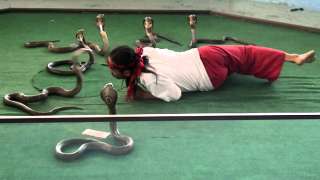 
Daily Pick up time 09.00 a.m. , 01.00 p.m. The most exciting Snake Show in the World you will see The Variety of Snakes Species Thai and Others. You will be Excited with Snakes Catching by Hand. By Mouth. Cobra Poison Pressing, Fighting Man VS 3 Snakes. And You will see the strong of Python’s Fangs Besides that you will get many Know ledges about Snake That are Most interesting in the world.Price 1,200.-Baht with Transfer, ticket All price are subject to change without prior notice and may surcharge for stay over major holiday